Nina YankawishVirtual Joe’s new disinformation chief Nina Jankowicz argued that Tucker Carlson’s online mockery of Vice President Kamala Harris and other women in public life was a threat to national security.“Platforms and governments aren’t doing enough,” she wrote on social media. “It’s time to act. Our national security and democracy are at stake.”The Department of Homeland Security announced the creation of the new Disinformation Governance Board led by Jankowicz on Wednesday.Jankowicz argued that Congress should create new laws to block mockery of women online, citing the volume of “gender disinformation” used to criticize Harris.“Congress should reauthorize the Violence Against Women Act (VAWA) and include provisions against online gender-based harassment,” Jankowicz wrote in a WIRED article highlighting the “abusive content” sent on social media to women in public life.Jankowicz was the author of a report examining the online mockery of Harris during the 2020 election and noted the Vice President received a majority of derogatory online posts against women.In the article, Jankowicz outlined tech companies and government should work together using “creativity and technological prowess to make a pariah of online misogyny.”Social media companies, she argued should “make the shift toward believing women” allowing them to identify and censor content. Jankowicz also called for tech companies to stop “a tacit pile-on instruction” from influential people with a lot of online followers.Jankowicz said online mockery of women was a threat to democracy, warning that “gender disinformation” could prevent women from running for office.In September 2021, Jankowicz testified about “gender misinformation” being a threat to democracy in the British House of Parliament.She cited Harris as an example:I think of the little girls who were so happy on inauguration day, seeing our first female Vice-President inaugurated and, for those of them who are online, looking at the responses to tweets or Vice-President Harris’s Instagram posts, where people call the Biden-Harris Administration “Joe and the ho”, or worse. There is much worse, alleging that Vice-President Harris slept her way to the top.During her testimony, she argued that “gender misinformation” was also a “national security concern.”“It is not just a democratic concern; it is a national security concern, which should make it of interest to everybody in government,” she said. “It is not just about hurt feelings. It really affects the way our countries operate.”Jankowicz cited online mockery of other political women including Rep. Ilhan Omar (D-MN), Rep. Alexandria Ocasio-Cortez, and Gov. Gretchen Whitmer to solidify her argument.Jankowicz routinely cited the volume of sexist content directed at her after she started publishing articles and books on the issue as an example of the dangers for women in public life.“Being a woman online is an inherently dangerous act,” she argued in her testimony to Parliament. “That is the long and short of it.”Earlier this month, Florida’s Education Commissioner announced that 132 text books had been submitted for approval to be included in school curricula across the state.Out of those 132 text books, the Commissioner had to reject 54 (40.9%) for containing woke indoctrination, like Critical Race Theory. In a math textbook.As an example, one textbook crafted a statistics problem based on an “Implicit Association Test”, alleging that racial prejudice differs sharply based on an individual’s political affiliation. So the textbook not-so-subtly portrays an entire political party as racist.Even more alarming— for elementary school textbooks, i.e. Kindergarten through Fifth Grade, 71% of the math books had to be rejected!This morning, Secretary of Homeland Security Alejandro Mayorkas said Sunday on CNN’s “State of the Union” that the Disinformation Governance Board would not infringe on free speech or monitor Americans.Anchor Dana Bash said, “Let’s talk about what your department is calling, The Disinformation Governance Board that you unveiled this week. Republicans are calling it Orwellian and comparing it to the ministry of truth in the novel 1984. Can you clarify what exactly is this? What exactly will this disinformation governance board do? Will it monitor American citizens? ”Mayorkas said, “Dana, I’m very pleased to do so. It’s clear, I mean, those criticisms are precisely the opposite of what this small working group within the Department of Homeland Security will do. And I think we probably could have done a better job of communicating what it does and does not do. The fact is that disinformation that creates a threat to the security of the homeland is our responsibility to address. And this department has been addressing it for years.”He added, “So, what it does, it works to ensure that the way in which we address threats, the connectivity between threats and acts of violence are addressed without infringing on free speech, protecting civil rights and civil liberties, the right of privacy. And the board, this working group, internal working group, will draw from best practices and communicate those best practices to the operators because the board does not have operational authority.”Bash asked, “Will American citizens be monitored?”Mayorkas said, “No, no, the board does not have any operational capability. What it will do is gather together best practices in addressing the threat of disinformation from foreign state adversaries, from the cartels and disseminate those best practices to the operators that have been executing and addressing this threat for years.”More doublespeak from the speech police.Teachers Union Says Parental Rights is How “Wars Start”The president of the American Federation of Teachers, Randi Weingarten, sounded-off on a recent podcast about the “boogeymen” leading parents to take back control of their children’s education.According to Weingarten, it is a right-wing conspiracy theory that children are being indoctrinated with critical race theory and gender confusion.(Apparently Weingarten hasn’t seen the data above showing that 71% of elementary school math textbooks in Florida contain some form of woke indoctrination.)Weingarten insists that any parental concern is based on “propaganda.”“This is misinformation,” she said. “This is the way in which wars start.’’The logical equivalency here is extraordinary:Concern about your kids’ education = MisinformationMisinformation = Starting a warThereforeConcern about your kids’ education = Starting a warRemember— as president of the American Federation of Teachers, this person is one of the senior education officials in the Land of the Free.Google Docs Pauses Inclusive Wording SuggestionsThis month Google introduced a feature in Google Docs that suggests more inclusive wording.For example, when famous speeches were added to a document, the feature suggested John F. Kennedy should have said “humankind” instead of “mankind” and Martin Luther King Jr. should have said “intense urgency” instead of “fierce urgency.”Other users reported that when they wrote “policeman” they were prompted to change it to “police officer”. “Landlord” should be “property owner” and “housewife” should be “stay-at-home-spouse”, according to Google.But after intense backlash Google says it will pause the program “for further review while we continue to improve this feature.”Or just get rid of it. Just a reminder: using Google is a choice.YouTube Removes Interview With “De-Transitioned” Former Trans WomanGoogle-owned YouTube recently removed a clip of Tucker Carlson interviewing a woman who says she was brainwashed as a teen into believing she was transgender.In the clip, 23 year old Helena Kerschner explains how teachers and medical professionals around her considered normal insecurity many teens feel with their body to be a sign that she was transgender.She said this was bolstered by online propaganda including the idea that just being uncomfortable with your voice on a recording is a sign of “gender dysphoria”.“I really feel afraid for these other young girls like myself… I consider myself lucky that I was able to get out of it un-scarred really medically, but there’s so many other young people who can’t say the same.”“And psychologically as well, it is just devastating to especially from a young age be lied to by adults at schools, and by medical professionals and told that your body is wrong, you need to change it, you need to get hormones, you need to get surgeries.”She experienced it, and now is warning others about the damage schools and medical professionals are doing to vulnerable children.YouTube apparently considers this misinformation, so its Ministry of Truth removed the interview.Tennis Star Demands Ideological Purity Test for Russian AthletesHere’s another insane logical equivalency: “Silence means agreeing with what is happening,” according to Ukrainian tennis star Elina Monfils.She took to Twitter to say more sports organizations should ban Russian players who do not denounce Russia’s actions in strong enough terms.For example, Monfils says that it isn’t enough for Russian athletes to call for peace. They should be forced to explicitly denounce Russia if they want to compete in events.“There comes a time when silence is betrayal. And that time is now.”China Bans the First Line of Its Own National AnthemThe Chinese government outsources much of its censorship regime to online platforms, threatening them with massive fines if they do not remove vaguely-defined harmful and extremist content.Now, the Chinese social media platforms Weibo and Douban are apparently censoring the first line of China’s national anthem.The lyrics state, “Stand up! Those who refuse to be slaves!”The problem for censors is that the line was trending in reference to China’s draconian lockdown in Shanghai.Residents there are facing extreme repression and food shortages as the government refuses to allow them to leave their apartments due to its zero-COVID policy.So now they want to censor their own national anthem rather than face the consequences of their own policies.The Ministry of TruthLike Roosevelt did to Americans in 1933, Mussolini attempted to remake the Italian mind, taking a personal interest in applying the twin tools of censorship and propaganda.Here’s what it details about Italy’s fascist-in-chief and his dealings with the Italian media, which in his day consisted of newspapers and radio:The unique totalitarian project of Italian Fascism reposed on a careful balance that required both popular confidence and a level of fear. The ambitions of this project reached not only into government, law, and economics, but also into the minds of Italy’s people, which the Fascists believed they could reshape and recommit to the nation‐state….No such idea of adversarial journalism, of subjecting the actions of state to investigation and scrutiny, was to infect the minds of the nation’s newspaper writers and editors. Rather Mussolini contended that “Fascism requires militant journalism,” the country’s newspapers presenting themselves “as a solid bloc,” committed to “the Cause” and obscuring or outrightly burying any fact or story antithetical to it. Even more than post-factum censorship, Mussolini favored this kind of proactive steering of the press, hardly subtle and clearly defining his expectations as both military and civilian leader of the people. In Fascist Italy, social and political pressures—and the resultant self‐ policing by the media—were at least as important as actual legal proscriptions, probably much more important….Just as Mussolini’s example had inspired Hitler and the young National Socialist movement, the Nazis’ Reich Ministry for Popular Enlightenment and Propaganda, established in 1933, seems to have motivated Mussolini to adopt a newly invigorated approach to censorship…. In a sense, then, the Fascists were successful in creating, to borrow Orwell’s phrase, a new “climate of thought.”Plainly put, what the Biden administration is about with the creation of the DHS “Disinformation Governance Board” is nothing less than the American version of what in 1933 so inspired Mussolini and his fascists — the Nazi “Reich Ministry for Popular Enlightenment and Propaganda.”Blocking that October 2020 New York Post blockbuster investigation of Hunter Biden, banning President Trump, suspending Tucker Carlson, the Babylon Bee, and oh so many more conservatives known and unknown? All of this was par for the course at Twitter.Now, with a Musk-owned Twitter, the government has decided, à la Mussolini, to take on the task of censoring conservatives and free speech themselves. The bureaucrats who spied on the 2016 Trump campaign and went out of their way to disrupt his administration from the inside are now going to be in charge of deciding what is “disinformation.”Make no mistake, what this “Disinformation Governance Board” is about is exactly what Mussolini was about. Using Orwell’s phrase, the United States government is now formally about creating a new “climate of thought” with “the twin tools of censorship and propaganda.”War MachineWars R Us is one of the most powerful departments in the Global Syndicate.  They are certainly a rival with the CDC for the most deadly, but they rival the Media Empire as the most powerful.  When the Americans stole the nuclear triggers from Germany, they realized that the theory behind splitting the atom had been weaponized.  They hoped that Germany did not have time to build 2 more triggers.  Within hours of the success of the atomic canon built for Trinity, Truman was notified, “The damned thing worked.”  Even Oppenheimer was amazed at the yield.  No one on the Manhattan Project guessed it right.  Most guessed it would be somewhere between a fizzle and half a kiloton.  The 21 kiloton explosion was brighter and more devastating that anything the modern world had seen.  Of course, no plane could carry what was built on that tower, so they fashioned a bomb to carry the trigger, the uranium and the batteries to fire it.  Once the casing was bolted together, the batteries were good for about 72 hours.  Then the bomb would have to be disassembled, the batteries recharged, and then the bomb reassembled.  Truman was beside himself with glee.  He could not wait to deploy it. The temperature near the blast site reached 5,400 degrees Fahrenheit.  The sky seemed to explode.  Birds ignited in midair; asphalt boiled.  People over two miles away burst into crumbling cinders.  Others with raw skin hanging in flaps around their hips leaped shrieking into waterways to escape the heat.  Men without feet stumbled about on the charred stumps of their ankles.  Women without jaws screamed incoherently for help.  Bodies described as "boiled octopuses" littered the destroyed streets.  Children, tongues swollen with thirst, pushed floating corpses aside to soothe their scalded throats with bloody river water.One eyewitness at Hiroshima recalled, “I climbed Hikiyama Hill and looked down. I saw that Hiroshima had disappeared.... I was shocked by the sight.... Of course I saw many dreadful scenes after that — but that experience, looking down and finding nothing left of Hiroshima — was so shocking that I simply can't express what I felt.... Hiroshima didn't exist — that was mainly what I saw — Hiroshima just didn't exist.”Approximately 80,000 people were killed as a direct result of the blast, and another 35,000 were injured.  At least another 60,000 would be dead by the end of the year from the effects of the atomic fallout.  What Happened in America That DayThe President released a press release, which read in part, “Sixteen hours ago an American airplane dropped one bomb on Hiroshima and destroyed its usefulness to the enemy. ….  If they do not now accept our terms they may expect a rain of ruin from the air, the like of which has never been seen on this earth.”A 21-year-old American second lieutenant recalled, “When the bombs dropped and news began to circulate that [the invasion of Japan] would not, after all, take place, that we would not be obliged to run up the beaches near Tokyo assault-firing while being mortared and shelled, for all the fake manliness of our facades we cried with relief and joy.  We were going to live.  We were going to grow up to adulthood after all.”AftermathOne week later, on August 14, 1945, after the second atomic bomb was dropped on Nagasaki, the Japanese surrendered.  World War II, the deadliest conflict in human history, with between 50 and 85 million fatalities, was finally over. What Did Harry S Truman Have to Say About His Decision to Use the Atomic Bomb?At the time, the president seemed conflicted over his decision.  The day after the Hiroshima bomb was dropped, Truman received a telegram from Senator Richard B. Russell of Georgia, encouraging the president to use as many atomic bombs as possible on Japan, claiming the American people believed “that we should continue to strike the Japanese until they are brought groveling to their knees.”  Truman responded, “I know that Japan is a terribly cruel and uncivilized nation in warfare but I can't bring myself to believe that because they are beasts, we should ourselves act in that same manner.  For myself I certainly regret the necessity of wiping out whole populations because of the ‘pigheadedness’ of the leaders of a nation, and, for your information, I am not going to do it unless absolutely necessary.”On August 9, the day the Nagasaki bomb was dropped, Truman received a telegram from Samuel McCrea Cavert, a Protestant clergyman, who pleaded with the president to stop the bombing “before any further devastation by atomic bomb is visited upon her [Japan’s] people.”  Two days later, Truman replied, “The only language they seem to understand is the one we have been using to bombard them.  When you have to deal with a beast you have to treat him as a beast.”I tell recall this history for you, because it smells like it is about to repeat itself.  We have no president.  Our government is overseen by a Global Syndicate and operates as an orgy of agencies, filled with unelected and unaccountable zealots, filled with hatred for America.  Who is the beast?  You are.  Now the worst part about using weapons like these is that the Global Syndicate has very skillfully managed a balance of lethality among the nations for thousands of years.  In 1944, Wars R Us was just being formalized in the US.  It had existed in Europe for at least 1,500 years.  In order to maintain balance, they had to export the atomic bomb to the Soviet Union, our only real remaining enemy.  If we were the only ones with the bomb and the will to use it against humans, then we would rule the world, and they simply could not allow that.  So, they exported the bomb and all the materials we used to perfect it and make the fuel for it to Russia out of Alaska using our own US Army aircraft flown by American pilots.It was called the Lend Lease Program, and it was designed specifically to proliferate weapons so that war could be waged against our enemies.  Little did the Americans working it know, but the American Middle Class was the real enemy of the State.  They had been wiped out in 1863, 1929, sent to die by the hundreds of thousands in 1941, and would continue to be a target of an ever escalating war.  The Lend Lease Program was designed ultimately to destroy America, with the aid of the Soviets, the Chinses, and the Muslims.Well, guess what?  It’s back.On Thursday, the House overwhelmingly approved a bill that would revive the World War II-era lend-lease program for Ukraine in another effort to pour weapons into the country. The lend-lease program was used to ship arms to the Soviet Union, China, the UK, and other US allies during World War II.The bill passed through the Senate earlier this month, and it is now headed to President Biden’s desk. If signed into law, the lend-lease program would ramp up arms shipments to Kyiv by allowing the US to give weapons to Ukraine free of charge while technically requiring payment at a later date.According to a summary of the bill, it would temporarily waive “certain requirements related to the President’s authority to lend or lease defense articles if the defense articles are intended for Ukraine’s government and necessary to protect civilians in Ukraine from Russian military invasion.”The US would be to send weapons to Ukraine under the legislation for however long the current conflict lasts. According to the summary, it will remain in effect until “the conflict beginning with Russia’s annexation of the Crimea region of Ukraine in 2014 has ceased, and Russia has reduced its military force on Ukraine’s eastern border to the levels maintained prior to March 1, 2021.”The legislation passed the House in a vote of 417-10 with only Republicans voting against it. The no votes came from Reps. Andy Biggs (AZ), Paul Gosar(AZ), Ralph Norman (SC), Tom Tiffany (WI), Marjorie Taylor Greene (GA), Dan Bishop (NC), Warren Davidson (OH), Scott Perry (PA), Matt Gaetz (FL), and Thomas Massie (KY).The passage of the bill came the same day President Biden asked Congress for a massive new $33 billion assistance package for Ukraine, which includes $20.4 billion for military aid.During World War II, the US sent its allies an enormous amount of military aid under the lend-lease program. According to the US Embassy in Russia, the program provided the Soviet Union with $11.3 billion in assistance, the equivalent of $180 billion in today’s currency, from 1941 to 1945Just remember, it is not the Russians who are the target of this program.  It is you.  Space Lords of WarI can’t tell you how many times I have heard the freeloaders scream about the space program.  I read just this week about how Elon can buy Twitter, but he can’t end world hunger.  There is not a hungry child in America.  Take a look around, people.  Look at a snapshot of the boardwalk in Florida or New Jersey from 1965 and compare it to the same spot today.  People are 40% heavier.  No one goes hungry in this country.  The only people starving right now in the world are in a tunnel system under the Azovstal Steel Factory in Ukraine.The true battle for Earth is taking place above our heads.  Every day.  "Evidence of both nations' intent to undercut the United States and allied leadership in the space domain can be seen in the growth of combined in-orbit assets of China and Russia, which grew approximately 70% in just two years." — Kevin Ryder, senior analyst at the U.S. Defense Intelligence Agency (DIA) for space and counterspace, Air Force Magazine April 12, 2022.Space has already become the scene of an ongoing "shadow war" in which China and Russia conduct attacks against U.S. satellites with lasers, radiofrequency jammers, and cyber-attacks every day, according to General David Thompson, the U.S. Space Force's first vice chief of space operations."The threats are really growing and expanding every single day.... We're really at a point now where there's a whole host of ways that our space systems can be threatened.... Hostile action toward our space-based assets is not a question of 'if,' but instead, 'when.'" — General David Thompson, Washington Post, November 30, 2021."Fifteen years after China's ASAT strike, we still lack the ability to defeat an attack on our space systems or launch an offensive strike if circumstances warrant." — US Air Force Gen. Kevin Chilton (Ret.), former commander of U.S. Strategic Command and Air Force Space Command, The Hill, April 12, 2022."The PLA [People's Liberation Army] will continue to integrate space services... to erode the U.S. military's information advantage." — Annual Threat Assessment of the U.S. Intelligence Community, Office of the Director of National Intelligence, February 2022."If deterrence were to fail, we would face an adversary that has integrated space into all aspects of their military operations.... Space provides the foundation of everything we do as a joint force, from delivering humanitarian assistance to combat on the ground, in the air, and at sea.... We cannot afford to lose space; without it we will fail." — General John W. Raymond, U.S. Chief of Space Operations, Space Force News, April 5, 2022.Space has already become the scene of an ongoing "shadow war" in which China and Russia conduct attacks against U.S. satellites with lasers, radiofrequency jammers, and cyber-attacks every day, according to General David Thompson, the U.S. Space Force's first vice chief of space operations.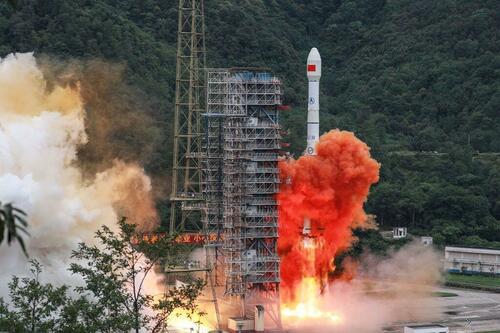 Pictured: A Long March 3B rocket, carrying the Beidou-3GEO3 satellite, lifts off from the Xichang Satellite Launch Center in China's Sichuan province on June 23, 2020. (Photo by STR/AFP via Getty Images)Space-based threats from China and Russia have grown exponentially in recent years, according to a new report on the issue by the U.S. Defense Intelligence Agency (DIA), published April 12."Evidence of both nations' intent to undercut the United States and allied leadership in the space domain can be seen in the growth of combined in-orbit assets of China and Russia, which grew approximately 70% in just two years," noted Kevin Ryder, DIA senior analyst for space and counterspace."This recent and continuing expansion follows a more than 200% increase between 2015 and 2018.""Space is a warfighting domain now," said Air Force Secretary Frank Kendall in April."China's long-standing and extensive modernization program is the greatest challenge... Although China is the Department's pacing challenge, we also regard Russia as an acute threat."Space has already become the scene of an ongoing "shadow war" in which China and Russia conduct attacks against U.S. satellites with lasers, radio frequency jammers, and cyber-attacks every day, according to General David Thompson, the U.S. Space Force's first vice chief of space operations. The attacks are "reversible" for now, which means that the damage to the attacked satellites is not permanent, but they amply demonstrate the intentions and abilities of the two main competitors of the United States in space."The threats are really growing and expanding every single day. And it's really an evolution of activity that's been happening for a long time," Thompson said in November 2021. "We're really at a point now where there's a whole host of ways that our space systems can be threatened."China leads by far over Russia. "The Chinese are actually well ahead [of Russia]," according to Thompson. "They're fielding operational systems at an incredible rate." Some of those systems are ground-based, such as anti-satellite missiles (ASAT) and lasers intended to blind, damage, or destroy satellites. Others are space-based, such as orbiting "killer" satellites programmed to attack other satellites at a certain point in time, whether with blinding lasers, robotic arms or other means meant to destroy or incapacitate. According to the Pentagon's 2021 report to Congress on China's military capabilities:"The PLA continues to acquire and develop a range of counterspace capabilities and related technologies, including kinetic-kill missiles, ground-based lasers, and orbiting space robots, as well as expanding space surveillance capabilities, which can monitor objects in space within their field of view and enable counterspace actions."In January 2007, China tested its first successful ASAT, destroying one of its own inactive weather satellites and creating one of the world's largest space debris incidents. According to the Pentagon's 2021 report:"The PRC has an operational ground-based Anti-Satellite (ASAT) missile intended to target low-Earth orbit satellites, and China probably intends to pursue additional ASAT weapons capable of destroying satellites up to geosynchronous Earth orbit".Russia tested another ASAT in November 2021, during which it successfully destroyed one of its inactive Soviet-era satellites, creating 1,500 pieces of debris in what General Thompson has called an "incredibly dangerous and irresponsible act." The ASAT was part of Russia's mobile missile defense complex known as Nudol, which, according to the Defense Intelligence Agency's new report, is "capable of destroying ballistic missiles and low-orbiting satellites." Russia is reportedly also developing an air-launched ASAT weapon that could be launched from aircraft, such as the Russian MiG-31, to target spacecraft in low earth orbit.What is concerning is that the US appears to be at a grave disadvantage countering such attacks. "Fifteen years after China's ASAT strike, we still lack the ability to defeat an attack on our space systems or launch an offensive strike if circumstances warrant," Retired US Air Force Gen. Kevin Chilton, former commander of U.S. Strategic Command and Air Force Space Command, noted."Hostile action toward our space-based assets is not a question of 'if,' but instead, 'when.' Attacks are regularly occurring at lower thresholds. Our adversaries fully understand the U.S. military's reliance upon these systems and will seek to compromise or destroy them to gain a decisive advantage in any terrestrial conflict... The goal is to develop resilient, defendable capabilities that can withstand an attack, while also developing offensive options that will deter strikes against our systems in orbit."While China has made it a goal to become the world's leading space power by 2045, China could overtake the United States by the end of the decade, according to General Thompson -- especially because China is putting up satellites at twice the rate of the United States."We are still the best in the world, clearly in terms of capability. They're catching up quickly... We should be concerned by the end of this decade if we don't adapt."In addition, China's space station, Tinangong, is expected to become fully operational between 2022 and 2024. Three Chinese astronauts, one of them a former fighter pilot and another a People's Liberation Army (PLA) pilot, just landed back in China after spending six months in space working on the space station. China plans to continue conducting explorations on the moon, including establishing a robotic research station, and in March 2021 signed a memorandum of understanding with Russia on a joint lunar research station.The latest threat assessment report of the US intelligence community, published in February, also makes it clear that while both Russia and China "increasingly see space as a warfighting domain", the greater threat comes from China. According to the report:"The PLA will continue to integrate space services—such as satellite reconnaissance and positioning, navigation, and timing—and satellite communications into its weapons and command-and-control systems to erode the U.S. military's information advantage."Counterspace operations will be integral to potential military campaigns by the PLA, and China has counterspace-weapons capabilities intended to target U.S. and allied satellites. The PLA is fielding new destructive and nondestructive ground- and space-based antisatellite (ASAT) weapons."In a recent speech, U.S. Chief of Space Operations General John W. Raymond described just how crucial space is to warfare and why it is paramount that the United States remain the preeminent space power:"If deterrence were to fail, we would face an adversary that has integrated space into all aspects of their military operations. They use space to detect, track, and target our forces with long-range precision weapons. Space provides the foundation of everything we do as a joint force, from delivering humanitarian assistance to combat on the ground, in the air, and at sea. Our joint operational plans assume assured access to space. ... We cannot afford to lose space; without it we will fail."Time for CausationDoes time exist? The answer to this question may seem obvious: Of course it does! Just look at a calendar or a clock.But developments in physics suggest the non-existence of time is an open possibility, and one that we should take seriously.How can that be, and what would it mean? It'll take a little while to explain, but don't worry: Even if time doesn't exist, our lives will go on as usual.A crisis in physicsPhysics is in crisis. For the past century or so, we have explained the Universe with two wildly successful physical theories: general relativity and quantum mechanics.Quantum mechanics describes how things work in the incredibly tiny world of particles and particle interactions. General relativity describes the big picture of gravity and how objects move.Both theories work extremely well in their own right, but the two are thought to conflict with one another. Though the exact nature of the conflict is controversial, scientists generally agree both theories need to be replaced with a new, more general theory.Physicists want to produce a theory of "quantum gravity" that replaces general relativity and quantum mechanics, while capturing the extraordinary success of both. Such a theory would explain how gravity's big picture works at the miniature scale of particles.Time in quantum gravityIt turns out that producing a theory of quantum gravity is extraordinarily difficult.One attempt to overcome the conflict between the two theories is string theory. String theory replaces particles with strings vibrating in as many as 11 dimensions.However, string theory faces a further difficulty. String theories provide a range of models that describe a Universe broadly like our own, and they don't really make any clear predictions that can be tested by experiments to figure out which model is the right one.In the 1980s and 1990s, many physicists became dissatisfied with string theory and came up with a range of new mathematical approaches to quantum gravity.One of the most prominent of these is loop quantum gravity, which proposes that the fabric of space and time is made of a network of extremely small discrete chunks, or "loops".One of the remarkable aspects of loop quantum gravity is that it appears to eliminate time entirely.Loop quantum gravity is not alone in abolishing time: A number of other approaches also seem to remove time as a fundamental aspect of reality.Emergent timeSo we know we need a new physical theory to explain the Universe, and that this theory might not feature time.Suppose such a theory turns out to be correct. Would it follow that time does not exist?It's complicated, and it depends what we mean by exist.Theories of physics don't include any tables, chairs, or people, and yet we still accept that tables, chairs, and people exist.Why? Because we assume that such things exist at a higher level than the level described by physics.We say that tables, for example, "emerge" from an underlying physics of particles whizzing around the Universe.But while we have a pretty good sense of how a table might be made out of fundamental particles, we have no idea how time might be "made out of" something more fundamental.So unless we can come up with a good account of how time emerges, it is not clear we can simply assume time exists.Time might not exist at any level.Time and agencySaying that time does not exist at any level is like saying that there are no tables at all.Trying to get by in a world without tables might be tough, but managing in a world without time seems positively disastrous.Our entire lives are built around time. We plan for the future, in light of what we know about the past. We hold people morally accountable for their past actions, with an eye to reprimanding them later on.We believe ourselves to be agents (entities that can do things) in part because we can plan to act in a way that will bring about changes in the future.But what's the point of acting to bring about a change in the future when, in a very real sense, there is no future to act for?What's the point of punishing someone for a past action, when there is no past and so, apparently, no such action?The discovery that time does not exist would seem to bring the entire world to a grinding halt. We would have no reason to get out of bed.Business as usualThere is a way out of the mess.While physics might eliminate time, it seems to leave causation intact: the sense in which one thing can bring about another.Perhaps what physics is telling us, then, is that causation and not time is the basic feature of our Universe.If that's right, then agency can still survive. For it is possible to reconstruct a sense of agency entirely in causal terms.Time does not exist may have no direct impact on our lives, even while it propels physics into a new era.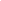 Virtual Joe Tries to Buy Votes AgainInflation is only created one way; when the government prints money.  This can be done a variety of different ways.  If Virtual Joe write off huge amounts of student debt, it is the same as printing money.  They have hinted at forgiving 40% of the student debt, completely based on the skin color of the student who accrued the debt.  Maya MacGuineas, president of the Committee for a Responsible Federal Budget (CRFB), warned that student "debt cancellation may be an extremely appealing political talking point, but it is not good policy.""It is costly, inflationary, poorly targeted, and fails to address the root problems in our higher education financing system," MacGuineas said in a statement Thursday. "Full debt cancellation would be a massive hand-out to rich doctors and lawyers, would worsen our inflation crisis, and would cost almost as much as the entire 2017 tax cuts."Doctors can actually earn enough to pay back their debts, but a civil engineer or a history major will sooner pay off a house than their student debt.  Targeting people of color may win back some lost voters, but then again it may not.  The best source for writing down the student debt is the universities themselves, that inflated their tuition, simply because they got paid in full regardless of graduation rates.Jessica Anderson, the executive director of Heritage Action, the political sister organization to conservative think tank the Heritage Foundation, told Fox News Digital that canceling student debt "would raise inflation by up to 20%.""This is an absurd election-year gimmick that punishes most Americans."Manhattan Institute senior fellow Brian Riedl was less emphatic about the inflationary impact of canceling debt, though he made clear that he still views it as bad economic policy. "If the president tries to permanently cancel a large portion of student debt, that may add perhaps 0.3% to this year’s inflation rate. Again, not helpful, but not a major driver of inflation," Riedl told Fox News Digital. "The problems with student loan forgiveness are that the policy would transfer these liabilities over to the taxpayers (raising deficits and ultimately taxes), disproportionately benefit upper-income attorneys and doctors, and also send a signal to current and future college students that they should borrow even more on the expectation of future loan forgiveness programs," he added.CRFB warned in February, when inflation was sitting at 7.48% and counting, that "canceling all $1.6 trillion of student debt would increase the inflation rate" by between 0.1% and 0.5% a year after the repayments are set to begin.The organization put the cost of the federal government canceling all student debt at $1.6 trillion — nearly as much money as Biden’s signature $1.9 trillion American Rescue Plan — "while improving household balance sheets by a similar amount" and expecting "an $80 billion reduction in repayments in the first year.""The inflation effect of canceling $1.6 trillion in student debt would be small relative to the enormous amount involved, since repayments are spread out over time and the benefits of debt cancellation accrue mainly to higher earners, who tend to save more of their money," CRFB's analysis said. "However, the increase is significant relative to the underlying inflation rate. It would represent a 4 to 20% increase relative to the Fed’s latest inflation forecast and a 5 to 25% increase above its target."The organization wrote that "even a modest increase in inflationary pressures could feed into current inflation dynamics, increasing the risk of a wage-price spiral and making it harder for the Federal Reserve to re-anchor inflation expectations around its current target."They also estimated that much of "this increase would also occur if the Biden administration continued the student loan payment moratorium for another year, since it would result in the same increase in cash flow to individuals.""Besides adding $1.6 trillion to the national debt and disproportionately benefiting higher-income individuals, we find student debt cancellation would cause prices to increase faster than they already are, exacerbating inflationary pressures," CRBF warned.On the other side of the cancelation conversation, CRBF predicted an increase in "household consumption by $70 to $95 billion once the effect of higher wealth is considered" if student debt is canceled but pointed out that the current U.S. economy simply cannot meet market demand in spite of "elevated disposable income, strong balance sheets, lingering supply constraints, and other factors.""This disconnect helps to explain why the inflation rate hit a 40-year high in the past year, and why further increasing demand could result in higher prices rather than higher output," CRFB's analysis said.Additionally, CRBF said their estimations didn’t take into account the widespread effect that would hit tuition prices should student debt be forgiven."Prospective students may expect future rounds of debt cancellation, which could increase their willingness to take on more debt, thus decreasing their sensitivity to the prices that schools charge and ultimately making it easier for schools to increase prices even faster than they already do," the organization writes.White House press secretary Jen Psaki was asked by Fox News' Jacqui Heinrich about the concerns of inflation rising due to the potential debt cancellation, responding that "the president is looking at the impact of student loans" and that "to make sure that these working families are getting relief is more important than tax cuts to millionaires, billionaires and corporations.""And we can make choices about where we invest and where we think we can make the tax system more fair," Psaki said. "But there isn't even a bill that's moving through Congress, nor have we put a proposal together. So I don't. Those numbers aren't based on any reality at this moment."The inflation warning of a widespread student loan cancellation comes as Americans are facing higher prices across the board and the value of the dollar gets stretched thinner.Inflation has soared throughout Biden’s first term in office and economists have pointed to Biden's signature multitrillion-dollar spending package as one of the drivers of inflation.Recipients of Federal debt forgiveness should forfeit any tax refund checks for the rest of their lives.  It won’t come close to paying back the debt, but it will relieve a small amount of the loss of cashflow from the working people who never went to college.Azovstal Steel Plant Standoff is Coming to an EndIt all began when one of the civilians trapped as human shields with the Nazis in the tunnels beneath the Azovstal Steel plant found a radio in an office.  They tuned in to the Russian broadcast and heard that humanitarian corridors had been established and that no one surrendering would be harmed.  The news traveled fast than a junebug through the complex holding thousands of civilians prisoner.  Within hours, civilians and Ukrainina soldier began coming out with their hands up.  They got hot showers, meals, medical care, and were allowed to call home.  They will all be released to go home as soon as the conflict is over.  The fear and hatred spread by Zelenski and his Azov-Nazis forces was hard to overcome, but a simply change in frequency saved their lives.Civilians are being now being reported to have evacuated today from a steel plant near Mariupol in eastern Ukraine, according to reports. Officials aim to bring some 1,000 people to safety from the facility. Ukrainian President Volodymyr Zelensky tried to take credit for this miracle, but sadly all the broadcasts were in Russian and originated from Russian stations, not NATO.  The relief stations are being operated by DPR and Russian personnel, not NATO.  In fact, NATO and their Azov forces have been shelling these very same people for more than 8 years.  No one trusts NATO.MunitionsRussian missiles have struck an arms depot housing weapons from the United States and European countries donated to Ukraine.The Russian defense ministry said its Kaliber missiles destroyed hangars in the Zaporizhzhia region of Ukraine which contained "a large batch of foreign weapons and ammunition supplied to Ukrainian troops by the United States and European countries".Yesterday, Russia accused the West of "pouring oil on the fire" with weapons deliveries fueling the nine-week-old conflict.  They have also repeatedly warned that such weapons donations are legitimate military targets.  The U.S. and European countries simply ignored such warnings and continued shipping weapons.  Those weapons have now been destroyed.The United States and NATO have ruled out sending their own forces to Ukraine, but Washington and its European allies have supplied large quantities of weapons to Kyiv, including drones and anti-aircraft and anti-tank missiles.THE "WAR" IN UKRAINE IS NOW ENSNARING TRANSNISTRIAOver the past few days, there have been a series of explosions in Transnistria.  Russian soldiers there are on a war footing now, Moldova is also on a war footing.  There is a gigantic arsenal of Russian military weapons stored in Transnistra; weapons that Ukraine would like to get their hands on now that Russia has smashed most of Ukraine's military.Those weapons supplies would vastly improve Ukraine's ability to defend Odessa from the approaching Russian Army.

A critical bridge was taken out last night with a missile attack, cutting off a supply route from Moldova to Odessa, Ukraine.  A train full of gasoline tankers crossing that bridge was destroyed.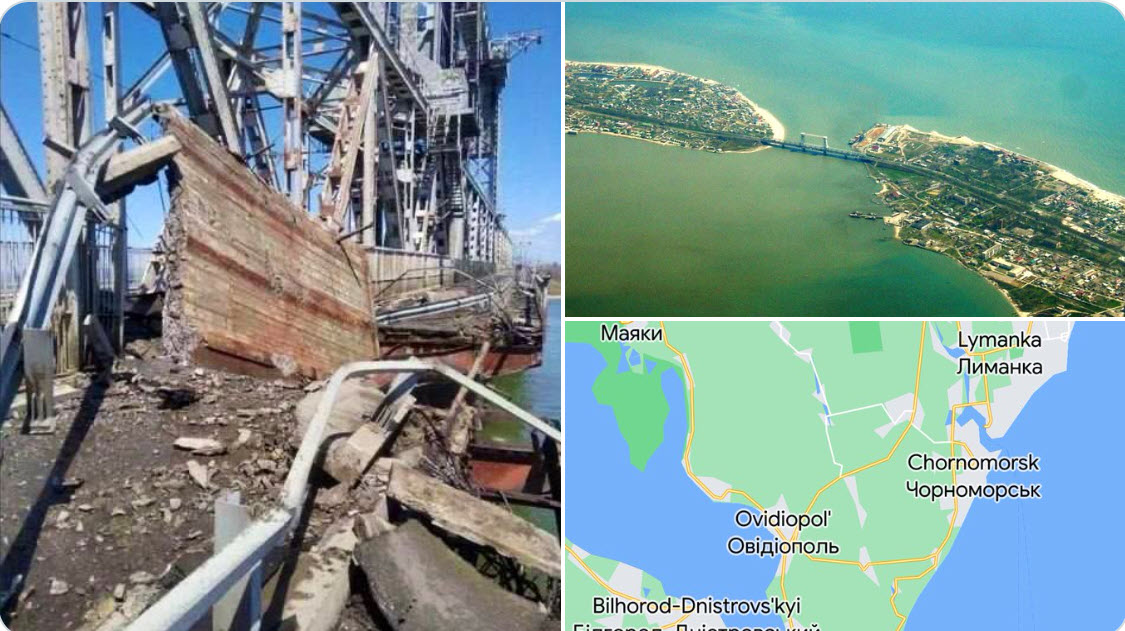 Civilians in Transnistra are now high-tailing-it out, trying to cross the border into nearby Moldova.   There are huge traffic jams at all border crossings.   Moldova, in the meantime, is setting-up police checkpoints to check everyone entering the country.RUMORS (unconfirmed at the publication of this story) say Romanian Troops have entered Moldova, and been given Moldova Military uniforms to pose as Moldova troops. Romania is now a member of NATO.  So it is beginning to look as though trouble is being deliberately started by NATO, through Moldova, against Russian-controlled Transnistra, over Ukraine.  How's THAT for convoluted?Many people thing that Romania or Poland might attack Russia, btu they are not authorized to do so by NATO.  They hate Russians, but the truth is that they hate Nazis worse.  They may be emboldened to wipe out Nazis that are seeking to escape into their lands.  If that happens, the Russians may let them, and NATO cannot do anything about it.On the other hand, if the Azovs hit Transmistra in an attempt to secure these very old but very plentiful ammo stores, it could draw Russian forces away from Donbass, just at the point of total victory.  I don’t have any sources, but if I was a general in the field, I would be watching every inch of the ground and air surrounding Transnistra.  By the way, much like old war tactics, Russian generals fight in the field with their men, not from marble offices in the Pentagon.  Russians make decisions within minutes in the field and a re not often trapped by politics back in Moscow.Everyone in the world can now see that the Fake Stream News has been lying to the world for 8 years.  The war started in the Spring of 2014 when forces organized by the late John McCain and the soon to be late Victoria Nuland violently overthrew the government of Ukraine.  Their trained snipers slaughtered hundreds of civilians in the streets of Maidan.  Then they funded and armed the Azovs, which are the old Waffen SS of the 1940’s Nazis to begin shelling Russians living in the Donbass Region.  They fought back, forming the DPR and the Donbass Defenders.  The Azovs built up a powerful force, lots of weapons, and robust reinforcement routes throughout the Donbass region on money Joe Biden was laundering to them.  Not unlike Iran Contra, that dark money was killing people every single day.  Late last year, Russian spies discovered that on March 23rd of this year, Azovs planned to invade and conquer Crimea.  Putin began his military operation Z on February 24th to stop that invasion.  His tactics drew the Azov reinforcement away to protect Kiev, and the Russians swiftly cut off the supply chain and began squeezing the Nazis into a single spot, which is the Azovstal steel plant.The war is over.  Today, US Secretary of Defense Blinken announced, “The United States will accept a peace agreement between Kiev and Moscow, after which Ukraine will be a neutral country.”I told you this would be over by the end of April, and it is.  Now, comes the lying, cheating, spying and assassinations, but when all is said and done, the Donbass is denazified, and the bioweapon labs are safely in the hands of the Russians.  Today, Undersecretary of State Victoria Nuland today publicly stated "If Moscow uses nuclear weapons, it will never recover from the consequences." She then went on to confirm: "Since the beginning of this conflict, we have already understood that the threats posed by Putin must be taken seriously. That's why the U.S. and our allies are preparing for this development," Nuland said.  The public announcement of this false flag attack, is shocking proof of just how far she will go to get the world to destroy Russia to cover her war crimes.  Everyone in the world now knows this war is over.  Russian won.  Your Nazis lost, again.  Within a few days, the evidence condemning Victoria Nuland will be released, and she will be banished from Europe forever.  In another time and place, she would be hung in the public square.By the way, just to make sure the records are kept and the money pipeline is guaranteed, once again, Adam Schiff and Nancy Pelosi reportedly showed up in Kiev to meet with Zelenski.  Watch the couriers very closely over the next couple of days.  We are.  When they lead us to the traffickers, just as they did in Jordan, Nancy and Adam’s secret sources of cash, kids, and drugs will be dropped to room temperature.  Remember Al Baghdadi.  How Goes the Invasion?The NYT assigned NINE reporters to watch 1,150 episodes of Tucker Carlson’s show and conclude he is a threat to democracy. Three-part series hating on a cable host. How many NYT reporters are at White Plains airport late at night when Biden’s secret migrant flights land? ZeroAfter rolling back key Trump-era policies, Virtual Joe caused the largest number of apprehensions of illegal immigrants at the U.S.–Mexico border in a calendar year in history. Almost 1.9 million arrests were recorded.“Massive numbers of illegal aliens are coming into the United States and they’re staying here,” Spencer Raley, research director at FAIR and author of the new report, told The Epoch Times.The state with the most illegal immigrants, according to the new estimate, is California, with 3.2 million. Texas has 2.2 million, Florida has 1.1 million, and New York has 1 million.At the bottom of the list are West Virginia, North Dakota, Montana, Wyoming, and South Dakota—all with under 10,000 illegal aliens.The cost to taxpayers was estimated at $143 billion, up some $9 billion from a year prior when FAIR last released an estimate.The group, which promotes policies that would reduce legal and illegal immigration in order to let America “manage growth, address environmental concerns, and maintain a high quality of life,” reached the figure by using Census Bureau data to calculate the total number of foreign-born residents presumed to be living in the United States.After subtracting the total number of lawfully present immigrants, they add 30 percent to the total because of assumed underestimation.Other groups use different methods to calculate the illegal immigrant population, which can’t be definitively ascertained because some escape detection.Yale researchers pegged the population at around 22 million as of 2016. Edward Kaplan, one of the researchers, more recently estimated the population at approximately 20 million.The Department of Homeland Security, meanwhile, said in its latest estimate (pdf) that as of Jan. 1, 2018, roughly 11.4 million illegal aliens were residing in the country, unchanged from their estimate three years prior. And Pew Research estimated just 10.5 million illegal immigrants were living in the country in 2017.Whatever the number, it has likely increased in recent months as the Biden administration repeatedly loosens both border enforcement measures and policies aimed at locating illegal immigrants for deportation.Homeland Security Secretary Alejandro Mayorkas, a Biden appointee, has in a series of memorandums curtailed Immigration and Customs Enforcement (ICE) from detaining and moving to deport aliens.The guidelines are based in part on the principle that “many individuals who are unlawfully present in the United States have been contributing members to this country,” Mayorkas told the House Judiciary Committee in Washington on April 28.The administration “has effectively abolished” ICE and is preventing Customs and Border Protection, which includes Border Patrol, from securing the southern border, FAIR said in its report.Still, there are other factors at play, as the illegal alien population also increased during the Trump administration.Per FAIR estimates, the population rose by two million across President Donald Trump’s four years in office.If the increase under Biden continues apace, it would reach double that over four years.“During the Trump administration, we did see a significant increase in the illegal alien population, but we never saw it to this degree,” Raley said.A strong economy draws illegal aliens who want jobs, according to FAIR. Portions of the economy have recovered from the widespread lockdowns in 2020, but still haven’t reached pre-pandemic levels.Proposed solutions include reinstating fully many of the more successful Trump-era border policies such as the “Remain in Mexico” program.That approach “would have to be supplemented by enforcement mechanisms inside the country,” Raley said. “You would have to crack down on employers, which would probably entice a lot of illegal aliens to go home on their own accord, because the things that brought them here are no longer available. But you would also have to get serious again about taking the handcuffs off ICE and letting them apprehend immigration lawbreakers and ultimately remove them.”“This is no small thing, to restore a republic after it has fallen into corruption. I have studied history for years and I cannot recall it ever happening. It may be that our task is impossible. Yet, if we do not try then how will we know it can’t be done? And if we do not try, it most certainly won’t be done. The Founders’ Republic, and the larger war for western civilization, will be lost.”“But I tell you this: We will not go gently into that bloody collectivist good night. Indeed, we will make with our defiance such a sound as ALL history from that day forward will be forced to note, even if they despise us in the writing of it.”~ Mike VanderboeghTagged, You’re ItAccording to Jennifer Gaston, her family was riding the monorail back to their vehicle following a visit to Walt Disney World when they were notified the owner of an AirTag was tracking their movements, Fox 35 reported Saturday.“We were terrified, we were confused, hurt, and scared,” recalled Gaston. “She literally watched it follow us from the tram all the way back to our vehicle.”On what appeared to be Gaston’s Facebook profile, her “About” page said the family was from Columbia, Tennessee.Her daughter explained it showed the device had been tracking them inside the park and when they arrived at their vehicle, they searched but were unable to locate it.They left the parking lot and called law enforcement while Madison kept an eye on the device’s location by watching her phone.“As she was refreshing it, it showed the AirTag was still in our parking spot so somehow when we were frantically shaking out clothes and dumping everything out of our bags it fell out,” explained Gaston.AirTags are coin-sized Apple devices individuals could place on small items to find them with their phone.Earlier this year, supermodel Brooks Nader claimed someone dropped an AirTag inside her coat pocket, using it to follow her one night in New York City, Breitbart News reported.“I turns out it was an AirTag, which is a tiny, little, white circular thing that Apple makes, and it’s used for horrible, horrible things,” Nader stated. “After I researched it, people have been using it in people’s cars to stalk them, human trafficking, all kinds of stuff.”After numerous reports about the AirTag device being used by stalkers and thieves, tracking company Tile debuted an anti-stalking feature, Breitbart News reported in March.“This story could have ended way differently,” explained Gaston after the recent incident. “I’m praising God we have the outcome we have, but it’s because she was diligent and aware of what to do.”Although the Orange County Sheriff’s Office took a report, without the device authorities did not deem what happened a criminal offense.Anti-Hoarding LawsHow can government actually take away your stored food?Right now, today, if you’re someone who has prepared for the worst by storing a stockpile of food — you might become a target. As crazy as it sounds…You might have neighbors or people who know you’ve got food. Maybe they’ll rat you out. Federal, State, Local, National Guard, even the regular Military… may take your food under emergency circumstances (edit: remember what I wrote about “state of emergency” above), given the following legality described below. You’re running the risk of having everything or almost everything taken away from you to be distributed elsewhere.How?Federal and/or State emergency provisions that are already on the books.Executive Order – National Defense Resources Preparedness(Obama) March, 2012.This order delegates authorities and addresses national defense resource policies and programs under the Defense Production Act of 1950 (excerpted below).Some of the Act is seemingly innocuous to the subject at hand. However, as it relates to the Defense Production Act of 1950 and the survival of government, you be the judge. Keep reading…(source)I’ve excerpted section 801 (definitions) whereby it relates to the “General Functions” (of the Act) which reads:“Executive departments and agencies (agencies) responsible for plans and programs relating to national defense (as defined in section 801(j) of this order), or for resources and services needed to support such plans and programs, shall:(a)  identify requirements for the full spectrum of emergencies, including essential military and civilian demand;Sec. 801. Definitions. In addition to the definitions in section 702 of the Act, 50 U.S.C. App. 2152, the following definitions apply throughout this order:

(a) “Civil transportation” —– includes movement of persons and property by all modes of transportation in interstate, intrastate, or foreign commerce within the United States, its territories and possessions, and the District of Columbia, and related public storage and warehousing, ports, services, equipment and facilities, such as transportation carrier shop and repair facilities.

– also shall include direction, control, and coordination of civil transportation capacity regardless of ownership.

– shall not include transportation owned or controlled by the Department of Defense, use of petroleum and gas pipelines, and coal slurry pipelines used only to supply energy production facilities directly.

(b) “Energy” means all forms of energy including petroleum, gas (both natural and manufactured), electricity, solid fuels (including all forms of coal, coke, coal chemicals, coal liquification, and coal gasification), solar, wind, other types of renewable energy, atomic energy, and the production, conservation, use, control, and distribution (including pipelines) of all of these forms of energy.

(c) “Farm equipment” means equipment, machinery, and repair parts manufactured for use on farms in connection with the production or preparation for market use of food resources.

(d) “Fertilizer” means any product or combination of products that contain one or more of the elements nitrogen, phosphorus, and potassium for use as a plant nutrient.

(e) “Food resources” means all commodities and products, (simple, mixed, or compound), or complements to such commodities or products, that are capable of being ingested by either human beings or animals, irrespective of other uses to which such commodities or products may be put, at all stages of processing from the raw commodity to the products thereof in vendible form for human or animal consumption. “Food resources” also means potable water packaged in commercially marketable containers, all starches, sugars, vegetable and animal or marine fats and oils, seed, cotton, hemp, and flax fiber, but does not mean any such material after it loses its identity as an agricultural commodity or agricultural product.

(f) “Food resource facilities” means plants, machinery, vehicles (including on farm), and other facilities required for the production, processing, distribution, and storage (including cold storage) of food resources, and for the domestic distribution of farm equipment and fertilizer (excluding transportation thereof).

(g) “Functions” include powers, duties, authority, responsibilities, and discretion.

(h) “Head of each agency engaged in procurement for the national defense” means the heads of the Departments of State, Justice, the Interior, and Homeland Security, the Office of the Director of National Intelligence, the Central Intelligence Agency, the National Aeronautics and Space Administration, the General Services Administration, and all other agencies with authority delegated under section 201 of this order.

(i) “Health resources” means drugs, biological products, medical devices, materials, facilities, health supplies, services and equipment required to diagnose, mitigate or prevent the impairment of, improve, treat, cure, or restore the physical or mental health conditions of the population.

(j) “National defense” means programs for military and energy production or construction, military or critical infrastructure assistance to any foreign nation, homeland security, stockpiling, space, and any directly related activity. Such term includes emergency preparedness activities conducted pursuant to title VI of the Robert T. Stafford Disaster Relief and Emergency Assistance Act, 42 U.S.C. 5195 et seq., and critical infrastructure protection and restoration.

(k) “Offsets” means compensation practices required as a condition of purchase in either government to government or commercial sales of defense articles and/or defense services as defined by the Arms Export Control Act, 22 U.S.C. 2751 et seq., and the International Traffic in Arms Regulations, 22 C.F.R. 120.1 130.17.

(l) “Special priorities assistance” means action by resource departments to assist with expediting deliveries, placing rated orders, locating suppliers, resolving production or delivery conflicts between various rated orders, addressing problems that arise in the fulfillment of a rated order or other action authorized by a delegated agency, and determining the validity of rated orders.

(m) “Strategic and critical materials” means materials (including energy) that (1) would be needed to supply the military, industrial, and essential civilian needs of the United States during a national emergency, and (2) are not found or produced in the United States in sufficient quantities to meet such need and are vulnerable to the termination or reduction of the availability of the material.

(n) “Water resources” means all usable water, from all sources, within the jurisdiction of the United States, that can be managed, controlled, and allocated to meet emergency requirements, except “water resources” does not include usable water that qualifies as “food resources.”